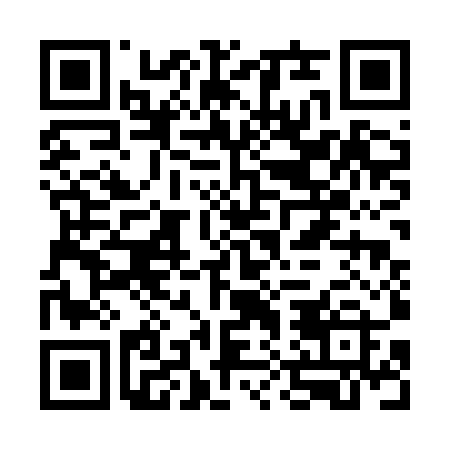 Ramadan times for Antsvenciai, LithuaniaMon 11 Mar 2024 - Wed 10 Apr 2024High Latitude Method: Angle Based RulePrayer Calculation Method: Muslim World LeagueAsar Calculation Method: HanafiPrayer times provided by https://www.salahtimes.comDateDayFajrSuhurSunriseDhuhrAsrIftarMaghribIsha11Mon4:524:526:5412:394:266:266:268:2112Tue4:494:496:5112:394:286:286:288:2313Wed4:474:476:4912:394:296:306:308:2514Thu4:444:446:4612:394:316:326:328:2715Fri4:414:416:4412:384:336:346:348:3016Sat4:384:386:4112:384:346:366:368:3217Sun4:354:356:3912:384:366:386:388:3418Mon4:324:326:3612:384:376:406:408:3719Tue4:294:296:3412:374:396:426:428:3920Wed4:264:266:3112:374:416:446:448:4121Thu4:234:236:2812:374:426:466:468:4422Fri4:204:206:2612:364:446:486:488:4623Sat4:174:176:2312:364:456:506:508:4824Sun4:144:146:2112:364:476:526:528:5125Mon4:114:116:1812:354:486:546:548:5326Tue4:084:086:1612:354:506:566:568:5627Wed4:054:056:1312:354:516:586:588:5828Thu4:014:016:1112:354:537:007:009:0129Fri3:583:586:0812:344:547:027:029:0330Sat3:553:556:0512:344:567:047:049:0631Sun4:524:527:031:345:578:068:0610:091Mon4:484:487:001:335:598:078:0710:112Tue4:454:456:581:336:008:098:0910:143Wed4:424:426:551:336:028:118:1110:174Thu4:384:386:531:326:038:138:1310:195Fri4:354:356:501:326:048:158:1510:226Sat4:314:316:481:326:068:178:1710:257Sun4:284:286:451:326:078:198:1910:288Mon4:244:246:431:316:098:218:2110:319Tue4:204:206:401:316:108:238:2310:3410Wed4:174:176:381:316:118:258:2510:37